УТВЕРЖДАЮПриказ директора колледжа от 25.05.2021 г. № 119/1РАБОЧАЯ ПРОГРАММа УЧЕБНОЙ ДИСЦИПЛИНЫОП.01 Основы инженерной графики программа подготовки квалифицированных рабочих, служащих среднего профессионального образованияпо профессии 15.01.05 Сварщик ручной и частично механизированной сварки (наплавки)2021 г. СОДЕРЖАНИЕПАСПОРТ ПРОГРАММЫ УЧЕБНОЙ ДИСЦИПЛИНЫОП.01 Основы инженерной графикиОбласть применения программыРабочая программа учебной дисциплины является частью примерной основной профессиональной образовательной программы в соответствии с ФГОС по профессии 15.01.05 Сварщик ручной частично механизированной сварки (наплавки).Место дисциплины в структуре основной профессиональной образовательной программы: дисциплина входит в  общепрофессиональный  учебный  цикл.1.3. Цели и задачи дисциплины – требования к результатам освоения дисциплины:В результате  изучения обязательной части учебного цикла обучающийся по  общепрофессиональным дисциплинам должен уметь:читать чертежи средней сложности и сложных конструкций, изделий, узлов и деталей.:пользоваться конструкторской документацией для выполнения трудовых функций.В результате освоения дисциплины обучающийся должен знать:основные правила чтения  конструкторской документации;общие сведения о сборочных чертежах;основные приемы техники черчения, правила выполнения чертежей;основы машиностроительного черчения;требования единой системы конструкторской документации.  В результате освоения программы  у обущающегося должны быть сформированные профессиональные компетенции (ПК) и общие компетенции (ОК):ОК.4  Осуществлять поиск информациии  необходимой  для эфективного выполнения профессиональных задачОК. 5  Использовать  информационно- коммуникационные технологии в профессиональной деятельности.ОК. 6  Работать в команде, эффективно общаться с коллегами, руководством.ПК.1  Читать чертежи средней сложности сложных сварных металлоконструкцийПК. 2  Использовать конструкторскую, нормативно- техническую и производственно-технологическую документацию.  1.4. Рекомендуемое количество часов на освоение программы дисциплины:        максимальной учебной нагрузки обучающегося  62 часов, в том числе:        обязательной аудиторной учебной нагрузки обучающегося 42часа;        самостоятельной работы обучающегося 20 часов.2. СТРУКТУРА И СОДЕРЖАНИЕ УЧЕБНОЙ ДИСЦИПЛИНЫ2.1. Объем учебной дисциплины и виды учебной работы2.2. Тематический план и содержание учебной дисциплины Основы инженерной графики3. Условия реализации программы дисциплины3.1. Требования к минимальному материально-техническому обеспечениюРеализация программы дисциплины требует наличия учебного кабинета «Инженерная графика».Оборудование учебного кабинета:- посадочные места для обучающихся – 15 мест;- рабочее место преподавателя;- комплект плакатов по дисциплине «Черчение»;- объемные модели геометрических тел;- макеты;- чертежи.Технические средства обучения: ПК, проектор3.2. Информационное обеспечение обученияПеречень рекомендуемых учебных изданий, Интернет-ресурсов, дополнительной литературыОсновные источники:Березина Н.А. Инженерная графика. М.: ООО «Издательский Дом «Альфа-М», 2012Бродский А.М.,Фазлулин  Э.М.,Халдинов В.А.Инженерная графика М.: ОИЦ «Академия», 2014Бродский А.М., Фазлулин Э.М., Халдинов В.А.Практикум по инженерной графике  ОИЦ «Академия», 2014К уликов В.П. Инженерная графика (СПО) М.: ООО«Издательство» КноРус», 2015Муравьев С.Н., Пуйческу Ф.И.Инженерная графика М.:  ОИЦ «Академия», 2014 Боголюбов С.К. Инженерная графика:– М.; Машиностроение, 2010.-390с.Миронова Р.С., Миронов Б.Г. Инженерная графика: – М.; Высшая школа, 2011.-288с.Чекмарёв А.А. Справочник по машиностроительному черчению: – М.; Высшая школа, 2010.-378с.Дополнительные источники: Бабулин Н.А. Построение и чтение машиностроительных чертежей: – М.; Высшая школа, 2010.Вышнепольский И.С. Техническое черчение – М.: Высшая школа, 2010.Левицкий В.С. Машиностроительное черчение. – М.; Высшая школа, 2009.Миронов Б.Г., Миронова Р.С. Инженерная графика – М.: Высшая школа, 2009      Интернет источники:http://wwwstudfiles.ru (сайт содержит общие положения ЕСКД и ЕСТД)http://www.rae.ru|67/ (cайт содержит краткий курс Инженерной графики)Контроль и оценка результатов освоения дисциплины.         Текущий контроль и оценка результатов освоения учебной дисциплины осуществляется преподавателем в процессе проведения практических занятий,  тестирования, и устного опроса.Обучение учебной дисциплине завершается промежуточной аттестацией.Формы и методы промежуточной аттестации и текущего контроля по учебной дисциплине самостоятельно разрабатываются образовательным учреждением и доводятся до сведения обучающихся не позднее начала двух месяцев от начала обучения. 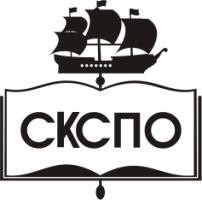 государственное автономное профессиональное образовательное учреждение Самарской области«Самарский колледж сервиса производственного оборудования имени Героя Российской ФедерацииЕ.В. Золотухина»стр.ПАСПОРТ ПРОГРАММЫ УЧЕБНОЙ ДИСЦИПЛИНЫ3СТРУКТУРА И СОДЕРЖАНИЕ УЧЕБНОЙ ДИСЦИПЛИНЫ4УСЛОВИЯ РЕАЛИЗАЦИИ ПРОГРАММЫ УЧЕБНОЙ ДИСЦИПЛИНЫ11КОНТРОЛЬ И ОЦЕНКА РЕЗУЛЬТАТОВ ОСВОЕНИЯ УЧЕБНОЙ ДИСЦИПЛИНЫ11Вид учебной работыОбъем часовМаксимальная учебная нагрузка (всего)62Обязательная аудиторная учебная нагрузка (всего) 42в том числе:практические занятия38Самостоятельная работа обучающегося (всего)20Итоговая аттестация в форме дифференцированного зачета Итоговая аттестация в форме дифференцированного зачета Наименование разделов и темСодержание учебного материала, лабораторные и практические работы, самостоятельная работа обучающихсяОбъем часовУровень освоения12124Раздел 1. ГЕОМЕТРИЧЕСКОЕ ЧЕРЧЕНИЕ Тема 1.1.Основные сведения по оформлению чертежейПрактические занятия2Тема 1.1.Основные сведения по оформлению чертежейРазмеры  основных форматов чертёжных листов (ГОСТ 2.301-68); типы и размеры линии чертежа (ГОСТ 2.303-68); определения и стандартные масштабы; форма, содержание и размеры граф основной надписи; форма основной надписи (штамп) на чертежах и схемах; форма основной надписи для текстовых конструкторских документов (спецификация, пояснительная записка и т.п.); обозначение стандартных масштабов в основной подписи и на изображениях; выполнение различных типов линий на чертежах; заполнение граф основной надписи. Требования единой системы конструкторской документации (ЕСКД)22Тема 1.2.Основные правила нанесения размеров на чертежах и обозначение шероховатости поверхности. Чертежный шрифт и выполнение надписей на чертежах. Практические занятия1Тема 1.2.Основные правила нанесения размеров на чертежах и обозначение шероховатости поверхности. Чертежный шрифт и выполнение надписей на чертежах. Правила проведения выносных и размерных линий для линейных и угловых размеров; общие требования к размерам в соответствии с ГОСТ 2.307-68; упрощения в нанесении размеров; правила обозначения шероховатости поверхности.Размеры и конструкция прописных и строчных букв русского алфавита, цифр и знаков.21Тема 1.2.Основные правила нанесения размеров на чертежах и обозначение шероховатости поверхности. Чертежный шрифт и выполнение надписей на чертежах. Упражнения: нанесение размеров на чертежах деталей простой конфигурации. Заполнение основной надписи2Тема 1.3 Геометрические построения и приёмы вычерчивания контуров технических деталейПрактические занятия1Тема 1.3 Геометрические построения и приёмы вычерчивания контуров технических деталейУклон и конусность на технических деталях, определение, правила построения по заданной величине и обозначение; приёмы вычерчивания контура деталей с применением различных геометрических построений; сопряжения, применяемые в технических контурах деталей. 21Тема 1.3 Геометрические построения и приёмы вычерчивания контуров технических деталейУпражнения: Деление окружности на равные части. Выполнение спряжений. 2Тема 1.3 Геометрические построения и приёмы вычерчивания контуров технических деталейСамостоятельная работа обучающихся: вычерчивание контура технической детали4Раздел 2. МАШИНОСТРОИТЕЛЬНОЕ ЧЕРЧЕНИЕТема 2.1. Изображения – виды, разрезы, сеченияПрактические занятия2Тема 2.1. Изображения – виды, разрезы, сеченияВиды: назначение, расположение и обозначение основных, местных и дополнительных видов.Разрезы: горизонтальный, вертикальный (фронтальные и профильные) и наклонный. Сложные разрезы (ступенчатые и ломаные).Линии сечения, обозначения и надписи. Расположение разрезов. Местные разрезы. Соединение половины вида с половиной разреза. Сечения вынесенные и наложенные. Расположение сечений, сечения цилиндрической поверхности. Обозначения и надписи. Графическое обозначение материалов в сечении.22Тема 2.1. Изображения – виды, разрезы, сеченияУпражнения: выполнение простых разрезов, сечений2Тема 2.1. Изображения – виды, разрезы, сеченияСамостоятельная работа обучающихся: выполнение простых разрезов, сечений6Тема 2.2. Эскизы деталей и рабочие чертежиПрактические занятия1Тема 2.2. Эскизы деталей и рабочие чертежиФорма детали и её элементы. Графическая и текстовая часть чертежа.Понятие о нанесении на чертеже обозначений шероховатости поверхностей. Обозначение на чертежах материала, применяемого для изготовления деталей. Назначение эскиза и рабочего чертежа. Порядок составления чертежа детали по данным её эскиза. Выбор масштаба, формата и компоновки чертежа.21Тема 2.2. Эскизы деталей и рабочие чертежиУпражнения: выполнение рабочих чертежей машиностроительных деталей.4Тема 2.3. СоединенияПрактические занятияТема 2.3. СоединенияВинтовая линия на поверхности цилиндра и конуса. Понятие о винтовой поверхности.Основные сведения о резьбе. Основные типы резьб. Различные профили резьбы. Условное изображение резьбы. Нарезание резьбы: сбеги, недорезы, проточки, фаски. Обозначение резьбы. Изображение стандартных резьбовых крепёжных деталей по их действительным размерам согласно ГОСТу (болты, шпильки, гайки, шайбы и др.).Различные виды разъёмных соединений: резьбовые, шпоночные, шлицевые, штифтовые соединения деталей, их назначение, условия выполнения. Изображение соединений при помощи болтов, шпилек, винтов, упрощение по ГОСТ 2.315-68.Сборочные чертежи неразъёмных соединений.2Тема 2.3. СоединенияУпражнения: изображение и обозначение резьб.2Тема 2.3. СоединенияУпражнения: изображение и обозначение резьб.2Тема 2.3. СоединенияСамостоятельная работа обучающихся вычерчивание крепежных деталей с резьбой4Тема 2.4. Общие сведения об изделиях и составлении сборочных чертежейПрактические занятия2Тема 2.4. Общие сведения об изделиях и составлении сборочных чертежейКомплект конструкторской документации. Чертёж общего вида, его назначение и содержание.Сборочный чертёж, его назначение и содержание. Последовательность выполнения сборочного чертежа.Назначение спецификаций. Порядок заполнения спецификации. Основная надпись на текстовых документах. Нанесение номеров позиций на сборочном чертеже.22Тема 2.4. Общие сведения об изделиях и составлении сборочных чертежейСамостоятельная работа обучающихся: выполнение сборочных чертежей6 Раздел 3 ЧЕРТЕЖИ ПО СПЕЦИАЛЬНОСТИ6Тема 3.1Чтение чертежей изделий, механизмов и узлов используемого оборудованияПрактические занятияТема 3.1Чтение чертежей изделий, механизмов и узлов используемого оборудованияНазначение данной сборочной единицы, работа сборочной единицы. Количество деталей входящих в сборочную единицу, количество стандартных деталей. Габаритные, установочные, присоединительные и монтажные размеры. Деталирование сборочного чертежа.21Тема 3.1Чтение чертежей изделий, механизмов и узлов используемого оборудованияУпражнения: чтение сборочных чертежей3Итоговое занятие: диф. зачет1Всего:62Результаты обучения (освоенные умения, усвоенные знания)Формы и методы контроля и оценки результатов обучения 12Умения:читать чертежи средней сложности и сложных конструкций, изделий, узлов и деталейФорма контроля - Практическая работа: чтение чертежей изделий, механизмов и узлов используемого оборудования Метод контроля – сравнение с эталоном.пользоваться конструкторской документацией для выполнения трудовых функцийФорма контроля - Практическая работа: чтение технологической документацииМетод контроля – сравнение с эталоном.Знания:основные правила разработки, оформления и чтения конструкторской и технологической документации;Практическая работа, опросОбщие сведения о сборочных чертежах;Практическая работа, опросОсновные приемы техники черчения, правила выполнения чертежей;Практическая работа, опросОсновы машиностроительного черчения;ОпросТребования единой системы конструкторской документации (ЕСКД)ОпросРезультаты обучения (освоенные умения, усвоенные знания)Формы и методы контроля и оценки результатов обучения ПК 1.1.Читать чертежи средней сложности и сложные сварные металлоконструкции.Практические занятияПК 1.2  Использовать конструкторскую, нормативно- техническую и производственно- технологическую документацию по сварке.  Практические занятияОК 4 Осуществлять поиск информации, необходимой для эффективного выполнения профессиональных задач.Практические занятия, опросОК 5 Использовать информационно- коммуникативные технологии в профессиональной деятельности.Опрос, тестирование.ОК 6 Работать в команде, эффективно общаться с коллегами, руководством.Практические занятия.